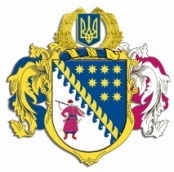 ДНІПРОПЕТРОВСЬКА ОБЛАСНА РАДАVIII СКЛИКАННЯПостійна комісія обласної ради з питань будівництва, транспорту, зв’язку та благоустрою. Дніпро, просп. Олександра Поля, 2, кім. 307ВИСНОВКИ ТА РЕКОМЕНДАЦІЇ  № 1/12(п. 1 порядку денного протоколу № 12 від 13 травня 2024 року)Заслухавши інформацію Лавріненка О.Є. – голови  постійної комісії обласної ради з питань будівництва, транспорту, зв’язку та благоустрою „Про пропозиції до порядку денного”, комісія вирішила:Ураховуючи, що не надійшло зауважень та інших пропозицій, погодити запропонований порядок денний засідання постійної комісії з питань будівництва, транспорту, зв’язку та благоустрою.Результати голосування: за – 4 (Лавріненко О.Є., Шефер О.М., Горулько О.Ю., Каштан О.В.)проти – 0утримались – 0усього – 4 (Лавріненко О.Є., Шефер О.М., Горулько О.Ю., Каштан О.В.)Голова постійної комісії                                                   О.Є. ЛАВРІНЕНКО